Friday 17th September 2021                                Due: Wednesday 22nd September 
                                          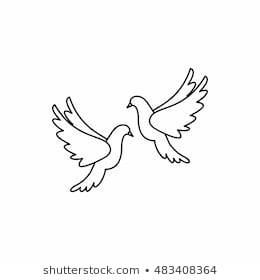 Homework

Thank you so much for all of your incredible cake donations. We loved hosting Fairy Cake Friday this week. This week we have been busy learning more about Ancient Egypt. We have been learning about the Egyptian Gods and finding out why Howard Carter was very important. We have started our new class text ‘The secrets of the Sun King’ and in Maths we have been partitioning three and four digit numbers. Handwriting: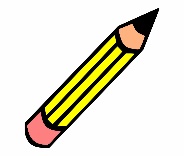 Writing / Topic: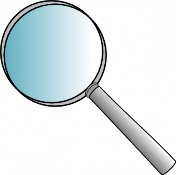 Maths: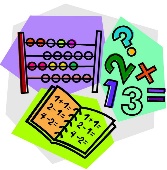 Reading:

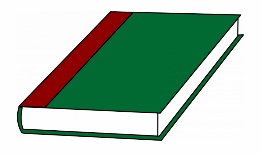 